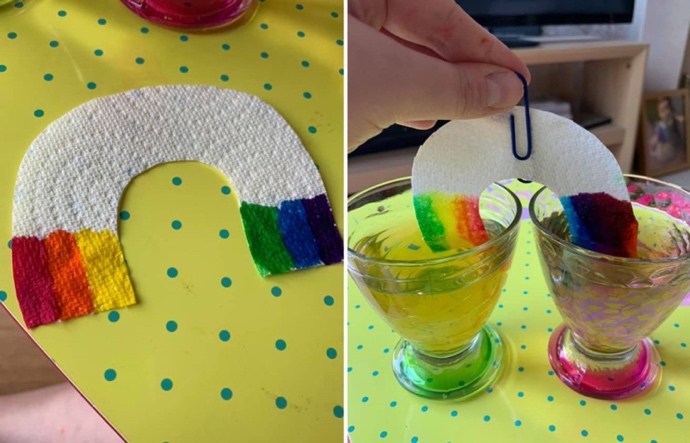 Grow a rainbow for our NHS and explore the process plants use to absorb waterThis scientific process is called the capillary action which is an action that happens when a liquid moves up through a tube or spongy, solid material. Just like how plants use capillary action to bring water up the roots and stems to the rest of the plant.For this science experiment you will need:Kitchen rollfelt tip pens2 small bowls of watera paper clipWhat to do:Cut the kitchen roll into the shape of a rainbowAt the ends of the kitchen roll use the felt tip pens to colour the rainbow coloursAttach the paper clip to the top of the rainbowAdd water to the 2 bowlsHold the rainbow and submerge both ends in the water.Watch your rainbow grow!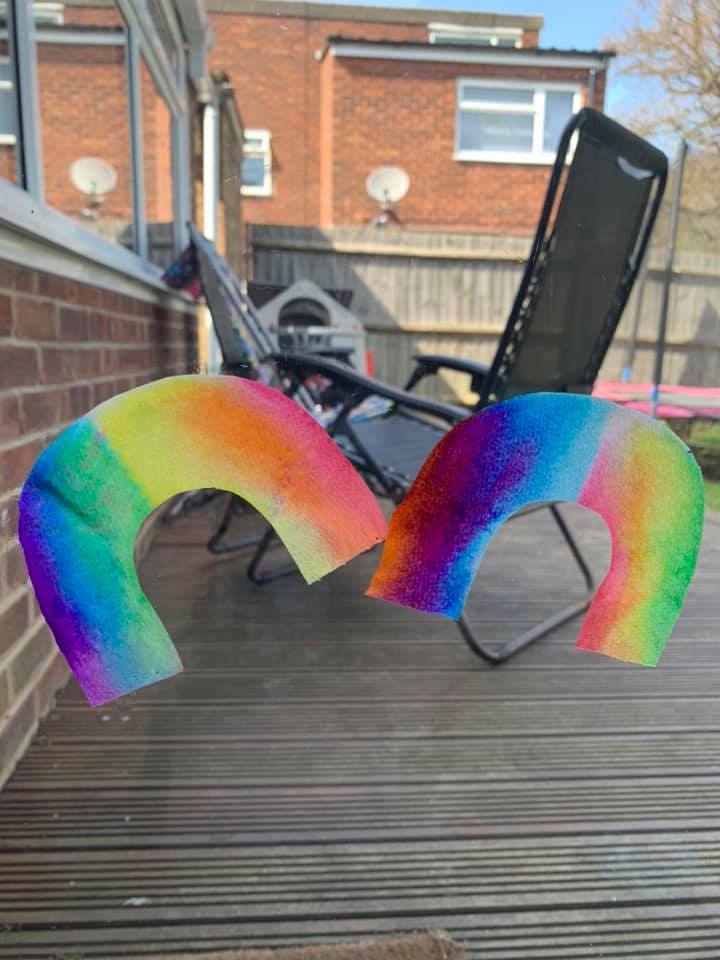 